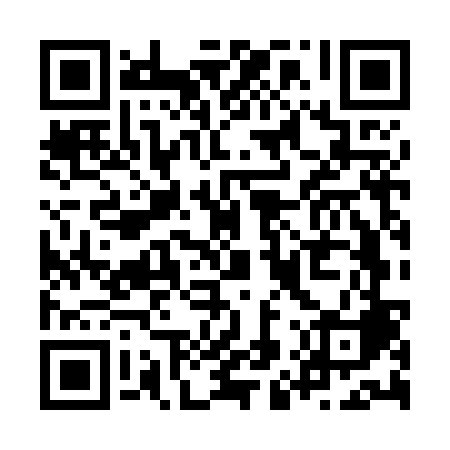 Ramadan times for Zhangshu, ChinaMon 11 Mar 2024 - Wed 10 Apr 2024High Latitude Method: Angle Based RulePrayer Calculation Method: Muslim World LeagueAsar Calculation Method: ShafiPrayer times provided by https://www.salahtimes.comDateDayFajrSuhurSunriseDhuhrAsrIftarMaghribIsha11Mon5:145:146:3212:283:516:246:247:3812Tue5:135:136:3112:283:526:256:257:3813Wed5:125:126:3012:273:526:256:257:3914Thu5:115:116:2912:273:526:266:267:3915Fri5:095:096:2712:273:526:266:267:4016Sat5:085:086:2612:263:526:276:277:4017Sun5:075:076:2512:263:526:286:287:4118Mon5:065:066:2412:263:526:286:287:4219Tue5:055:056:2312:263:526:296:297:4220Wed5:045:046:2212:253:526:296:297:4321Thu5:025:026:2112:253:526:306:307:4322Fri5:015:016:1912:253:526:306:307:4423Sat5:005:006:1812:243:526:316:317:4524Sun4:594:596:1712:243:526:316:317:4525Mon4:584:586:1612:243:526:326:327:4626Tue4:564:566:1512:233:526:326:327:4727Wed4:554:556:1412:233:526:336:337:4728Thu4:544:546:1312:233:526:346:347:4829Fri4:534:536:1112:233:526:346:347:4830Sat4:514:516:1012:223:526:356:357:4931Sun4:504:506:0912:223:526:356:357:501Mon4:494:496:0812:223:526:366:367:502Tue4:484:486:0712:213:526:366:367:513Wed4:464:466:0612:213:526:376:377:524Thu4:454:456:0512:213:526:376:377:525Fri4:444:446:0412:213:526:386:387:536Sat4:434:436:0312:203:526:386:387:547Sun4:414:416:0112:203:526:396:397:548Mon4:404:406:0012:203:526:396:397:559Tue4:394:395:5912:193:516:406:407:5610Wed4:384:385:5812:193:516:416:417:56